Európa NapAz európai nép ünnepén tartottuk irodánk hagyományosan legsikeresebb programját, a 2017-es Európa Napot. A magyar-szlovák határ mentén fekvő Somoskői vár és várkertje adott otthont az idén nyolcadik alkalommal megszervezett Európa Napnak. A szokásos prezentációs sátrak mellett a vendégek meglátogathatták a Europe Direct által biztosított szabadtéri játszóparkot, a Somoskői várat, a Petőfi kunyhót, a közelben fekvő vadasparkot és nem utolsósor-ban a kontinensen egyedülálló Novohrad Központot. A szlovák és magyar oldalról érkezett mintegy félezer vendégnek a döntő többsége örömmel fogadta irodánk információs sátrát, EU játékait, valamint partnereink színes körű bemutatkozását. A rendezvényhez kapcsolódó programból ezúttal sem maradhatott el az EU játék és a kulturális seregszemle, melynek keretén belül sorsoltuk ki a Nógrád megyéből a máltai ajándék útra aspiráló nevét is. A rendezvényen részt vett és köszöntőt mondott Skuczi Nándor a megyei önkormányzat elnöke, Becsó Zsolt országgyűlési képviselő és Varga Béla a Nógrádi Europe Direct befogadó szervezetének ügyvezetője.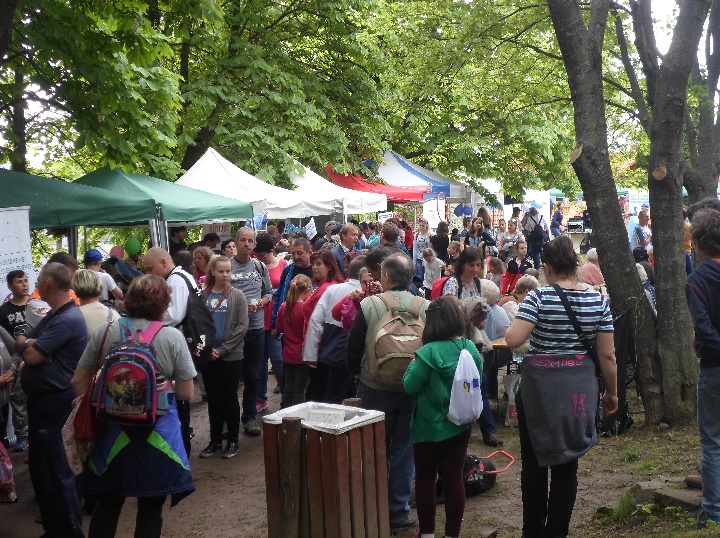 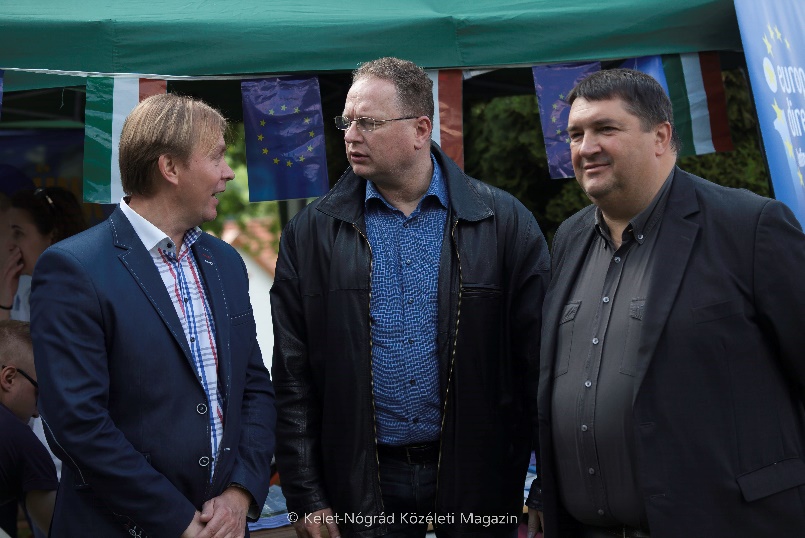 